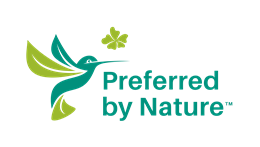 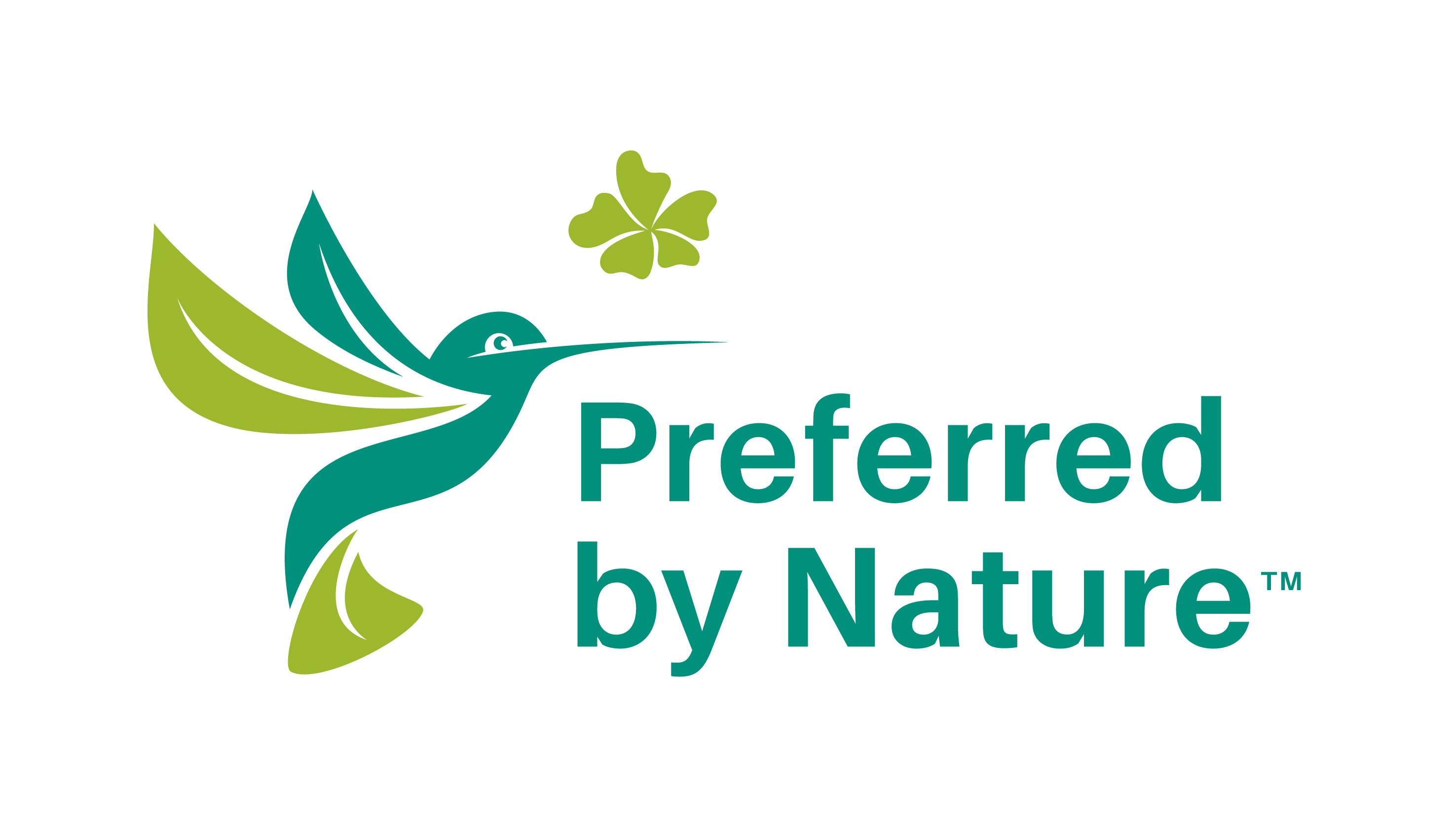 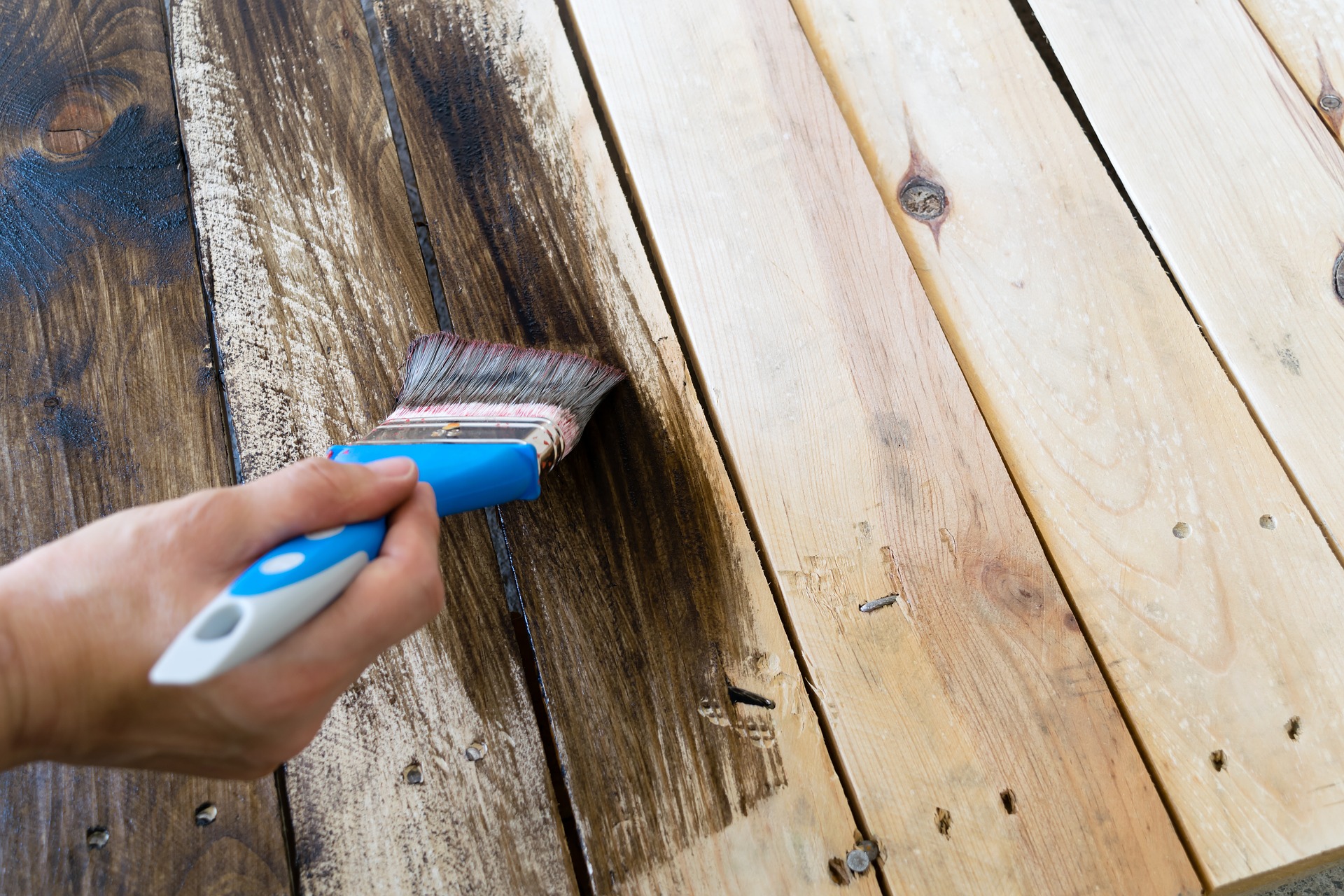 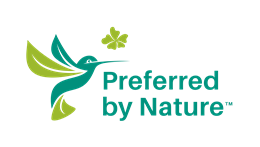 IntroduktionEKSEMPELoutsourcing-aftale med ikke-FSC-certificeret underleverandørGenerelle betingelser for outsourcing:Underleverandøren skal overholde alle gældende certificeringskrav samt FSC-certifikatindehaverens procedurer vedrørende den outsourcede aktivitet.Underleverandøren skal spore og kontrollere alle materialer, som outsources mhp. anvendelse i FSC-certificerede produkter, for at undgå risiko for sammenblanding eller indblanding af andre materialer under de outsourcede processer.Underleverandøren må kun anvende materiale, som er stillet til rådighed af FSC certifikatindehaveren ved arbejde med produkter, som er omfattet af denne outsourcing aftale.Underleverandøren skal føre registreringer af inputs, outputs og følgesedler relateret til alt materiale, som behandles under outsourcing aftalen.FSC certifikatindehaveren skal efterfølgende outsourcingen udstede den endelige faktura for de FSC-certificerede produkter.Underleverandøren må ikke anvende FSC’s eller Preferred by Nature’s varemærker i markedsføring eller til mærkning af produkter, som ikke er omfattet af denne aftale.Underleverandøren må ikke outsource forarbejdning af materialet til en anden organisation.Underleverandøren skal tillade Preferred by Nature at gennemføre audits, inkl. on-site evaluering, som led i auditering af FSC certifikatindehaveren.Underleverandøren skal acceptere at overholde FSC’s centrale arbejdskrav som beskrevet i FSC-certifikatindehaverens procedurer som følger (hovedpunkter):7.2 Organisationen må ikke benytte sig af børnearbejde.7.3 Organisationen skal eliminere alle former for tvangsarbejde.7.4 Organisationen skal sikre, at der ikke forekommer forskelsbehandling i arbejds- og ansættelsesforhold7.5 Organisationen skal respektere foreningsfriheden og den effektive ret til kollektive forhandlinger.Specifikke betingelser for denne outsourcing-aftale:{HVIS RELEVANT} Underleverandøren må kun anvende FSC-mærker leveret af FSC certifikatindehaveren til FSC-certificerede produkter, der er omfattet af dette outsourcingsarrangement og aftale{ANGIV YDERLIGERE BETINGELSER, DER GÆLDER SPECIFIKT FOR DENNE OUTSOURCING-AFTALE}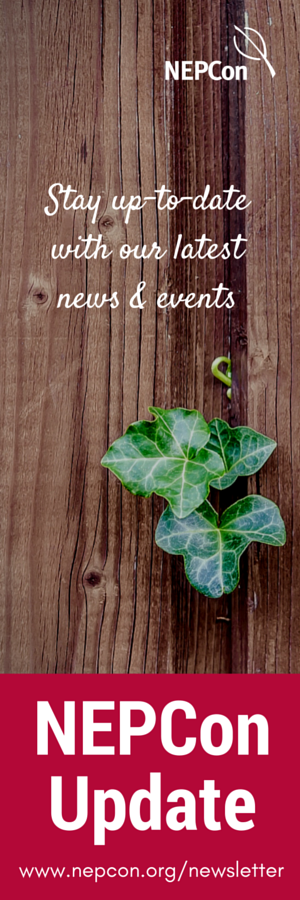 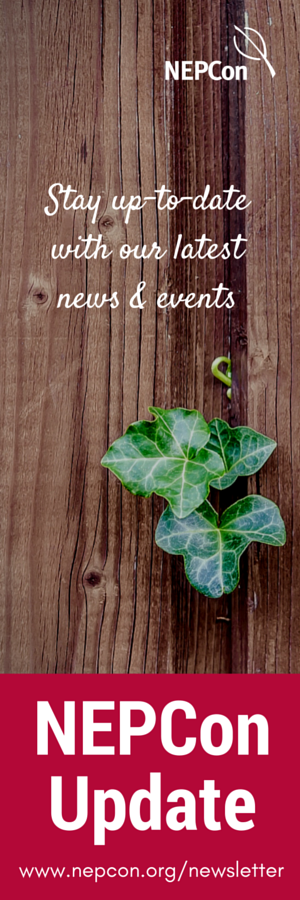 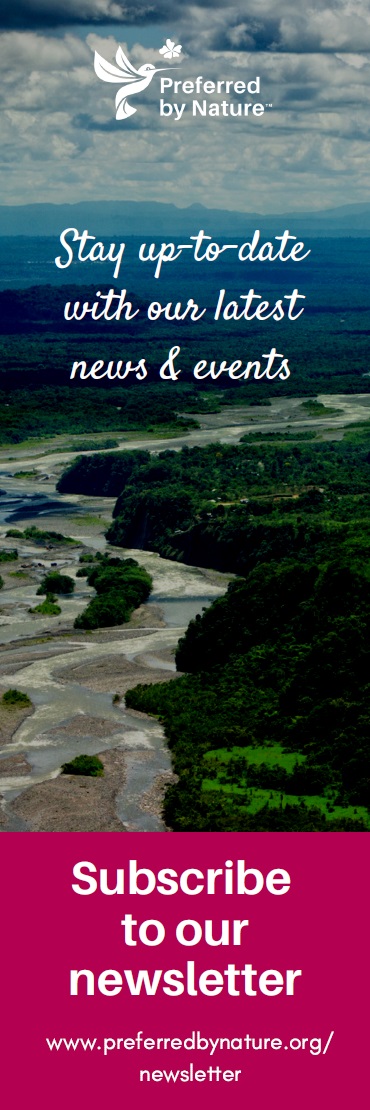 Om osPreferred by Nature (tidligere kendt som NEPCon) er en international nonprofitorganisation, der arbejder på at støtte bedre arealforvaltning og forretningspraksis, som kommer både mennesker, naturen og klimaet til gode. Dette gør vi gennem en unik kombination af bæredygtighedscertificeringstjenester, projekter som støtter op om at skabe opmærksomhed, og kapacitetsopbygning.I mere end 25 år har vi arbejdet med at fremme praktiske løsninger for at drive positive indvirkninger i produktionslandskaber og forsyningskæder i 100+ lande. Vi fokuserer på arealanvendelse, primært gennem skov, agrikultur og klimapåvirkende råvarer, samt relaterede sektorer såsom turisme og bevarelse. Lær mere på www.preferredbynature.org    KontaktPreferred by NatureSøren Frichs vej 38K, 1., 8230 Åbyhøjinfo@preferredbynature.orgTlf: 86180866 l CVR: 37298425FSC® A000535 | The mark of responsible forestry | www.fsc.orgCertifikatindehavers FSC®-CoC-certificeringskode:Primær kontaktperson for certifikatet:Underleverandørens firmanavn:Kontaktperson hos underleverandøren:Underleverandørens adresse:Beskrivelse af Outsourcing-aftale:CertifikatindehaverUnderleverandørUnderskrift _______________________Underskrift ___________________________Dato ____________________________Dato ________________________________